	CASA  DE  GESTION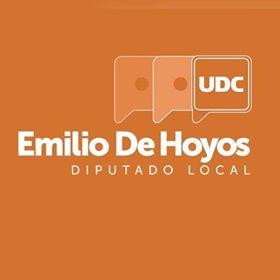 Lic. Emilio de HoyosDiputado LocalREPORTE  MENSUALMAYO 2020APOYO DE DESPENSAS Y KIT DE LIMPEZADepensas			43Kit de limpieza	43Donaciones en especie (rifas)3 Premios día del estudiante (laptop)3 Premios día del maestro (laptop)10 Premios día de las madres (parrilladas y pastel)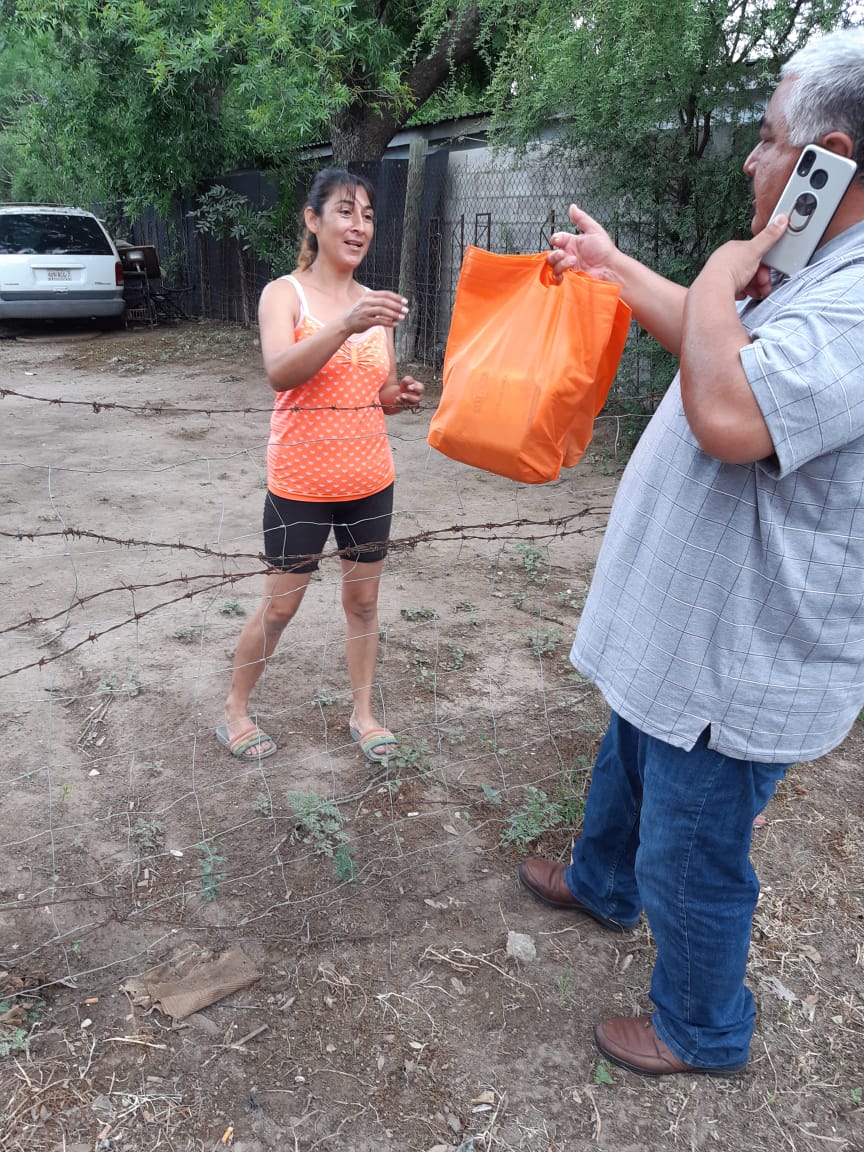 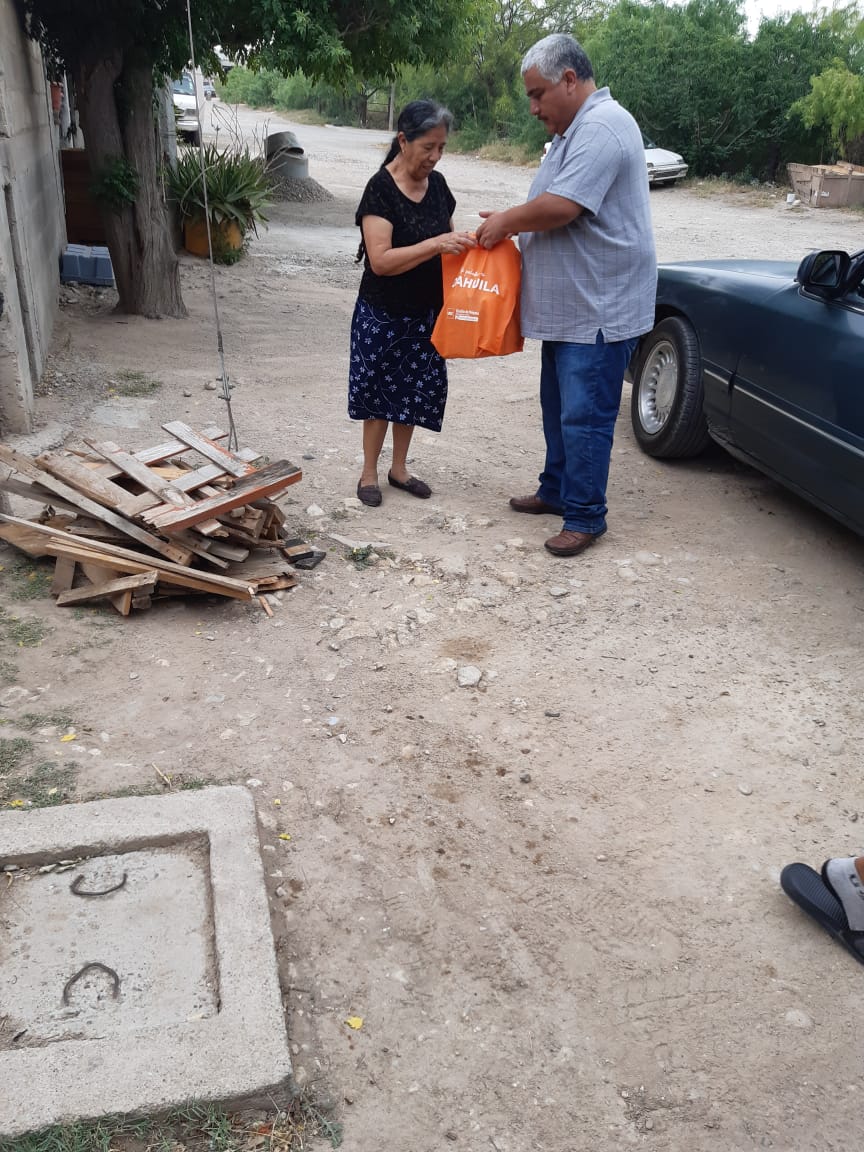 